FIELDING PROGRESSION AND TECHNIQUEhttps://www.youtube.com/watch?v=ccta-HWnXisGet into ready position. Feet apart, knees bent, facing the target, glove low. Glove on ground, throwing hand on top, eyes on the ball all the way. If ball is coming slow they can approach it instead of waiting for it to come to them. DO NOT LET THEM TRAP THE BALL.Bring throwing hand on ball in glove into stomach to create soft hands. Look at target, Step and throw.  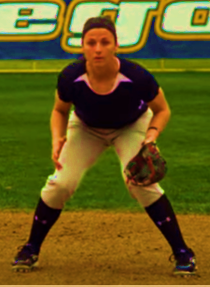 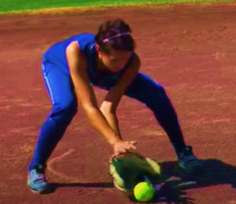 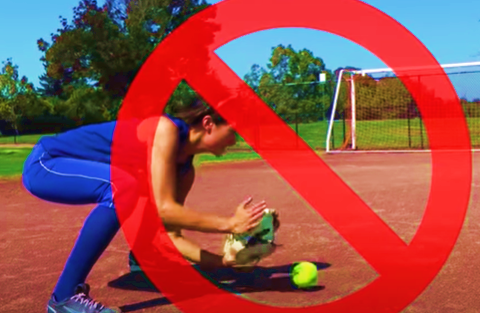 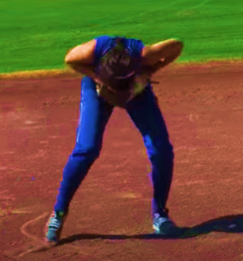 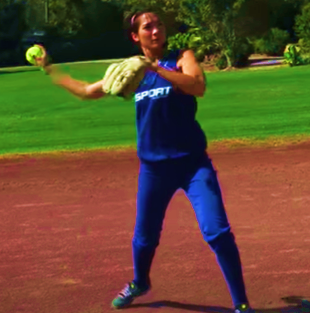 MECHANICSReady PositionTaken on every pitch by fieldersInfielder◼ Feet are wider than shoulder width apart with parallel or slightly staggered◼ Knees well bent, butt low◼ Back is straight with head up, eyes on the batter◼ Most of the weight is on the inside of both feet to allow for quick movements in any direction◼ Both hand and glove hand are out front of the body◼ Elbows out in front of kneesOutfielder◼ Feet shoulder width apart with weight evenly distributed◼ Stride foot slightly ahead◼ Knees bent with slight bend at hip◼ Head up, eyes on batter◼ Body relaxed ready to move in any direction◼ Hands and glove about belt heightFootworkSide Shuffle Step◼ Used to cover short distances◼ Feet do not cross◼ Body kept low during side shuffle step (body does not rise up)◼ Move ball side foot first then bring feet together◼ Repeat if necessary to get body centred behind ballCross-Over Step◼ Used to cover long distances◼ Weight is shifted to the foot closest to the ball◼ Pivot on foot closest to the ball as you cross-over with foot furthest away from the ball◼ Turn shoulders and hips to the direction on is moving◼ Body kept low during cross-over step (body does not rise up)Fielding TechniqueGround BallsInfielders◼ Hands well out in front of body (past the toes) and the touching ground,◼ Glove wide open facing ball◼ Feet wider than shoulder width apart◼ Stride foot slightly ahead◼ Ball fielded from ground up◼ Absorb ball (soft hand) by giving with elbows into the body◼ Use both handsOutfielders◼ Regular Ground BallMove around the ball so coming into the ball on a straight line towards targetHands well out in front of body (past the toes) and the touching ground,Glove wide open facing ballDrop to one knee (throwing side) and square upper body to the ballStride foot slightly aheadAbsorb ball (soft hands) by giving with elbows into the bodyUse both hands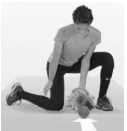 ◼ Do or Die Throw Ground BallMove around the ball so coming into the ball on a straight linetowards targetCatch ball on glove hand side with stride foot beside glovePush glove out to ball to catch itBring glove/ball up to throwing shoulder as player hops and plants pivot foot to make throw (crop hop)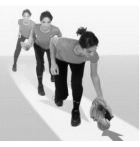 Fly Balls:Get to ball as quickly as possible. Do not run with glove arm extended and do not back pedal (run backwards)Set up under ball and stride into ball to catchCatch ball above the head over the throwing shoulder with shoulders in line with target.Catch ball with two hands watching it into the glove the entire waySoften the impact of the ball with the giving of the elbows and hands